Supporting information to:Does specific parameterization of WHAM improve the prediction of copper competitive binding and toxicity on plant roots?Authors:Stéphanie Guigues1,2, Matthieu N. Bravin3,*, Cédric Garnier4 and Emmanuel Doelsch1Affiliations:1 CIRAD, UPR Recyclage et risque, F-34398 Montpellier, France2 ADEME, 20 avenue du Grésillé, BP-90406, Angers cedex 01, France3 CIRAD, UPR Recyclage et risque, F-97408 Saint-Denis, Réunion, France4 Université de Toulon, PROTEE, EA 3819, 83957 La Garde, France* Corresponding author: matthieu.bravin@cirad.frTables = 4Figures = 5Table S1Initial (pMin) and final/equilibrium (pMeq) concentration of copper, calcium and zinc, pH and ionic strength (I) in the solutions of the five copper sorption experiments on wheat roots.Table S2Initial (pMin) and final/equilibrium (pMeq) concentration of copper, calcium and zinc, pH and ionic strength (I) in the solutions of the five copper sorption experiments on tomato roots.Table S3Literature review of ratios between the density of low-pKa (pKa < 7.5) and high-pKa (pKa  7.5) sites (L/H ratios) measured on the roots of terrestrial higher plants.1 All plant species were grown in hydroponic conditions except for F. rubra, which was grown in pots using commercially supplied potting soil.2 Plants corresponding to the sitiens mutant of the wild-type Moneymaker cultivar of S. lycopersicum (see Curvers et al. 2010 for further information)Table S4Root mean square error a (RMSE) between measured and modelled data of potentiometric titrations and copper (Cu) sorption experiments (see Table S1 and S2 and section 2.3) for wheat and tomato roots. Modelled data were obtained with the Windermere Humic Aqueous Model parameterized by default (WHAM) or specifically parameterized with two humic acids for terrestrial higher plants (WHAM-THP). RMSE was calculated from untransformed data for potentiometric titrations as some experimental data were negative. RMSE was calculated from log10-transformed data for Cu sorption experiments to balance the weight of the highest values.a  where  is an experimental datum,  its corresponding modelled datum and n the number of experimental datab Number of experimental datac When removing experimental data for pCuin ≤ 4.5, RMSE for Cu binding on tomato roots were equal to 0.09 and 0.03 for WHAM and WHAM-THP, respectively (see section 4.2.1 for rationale).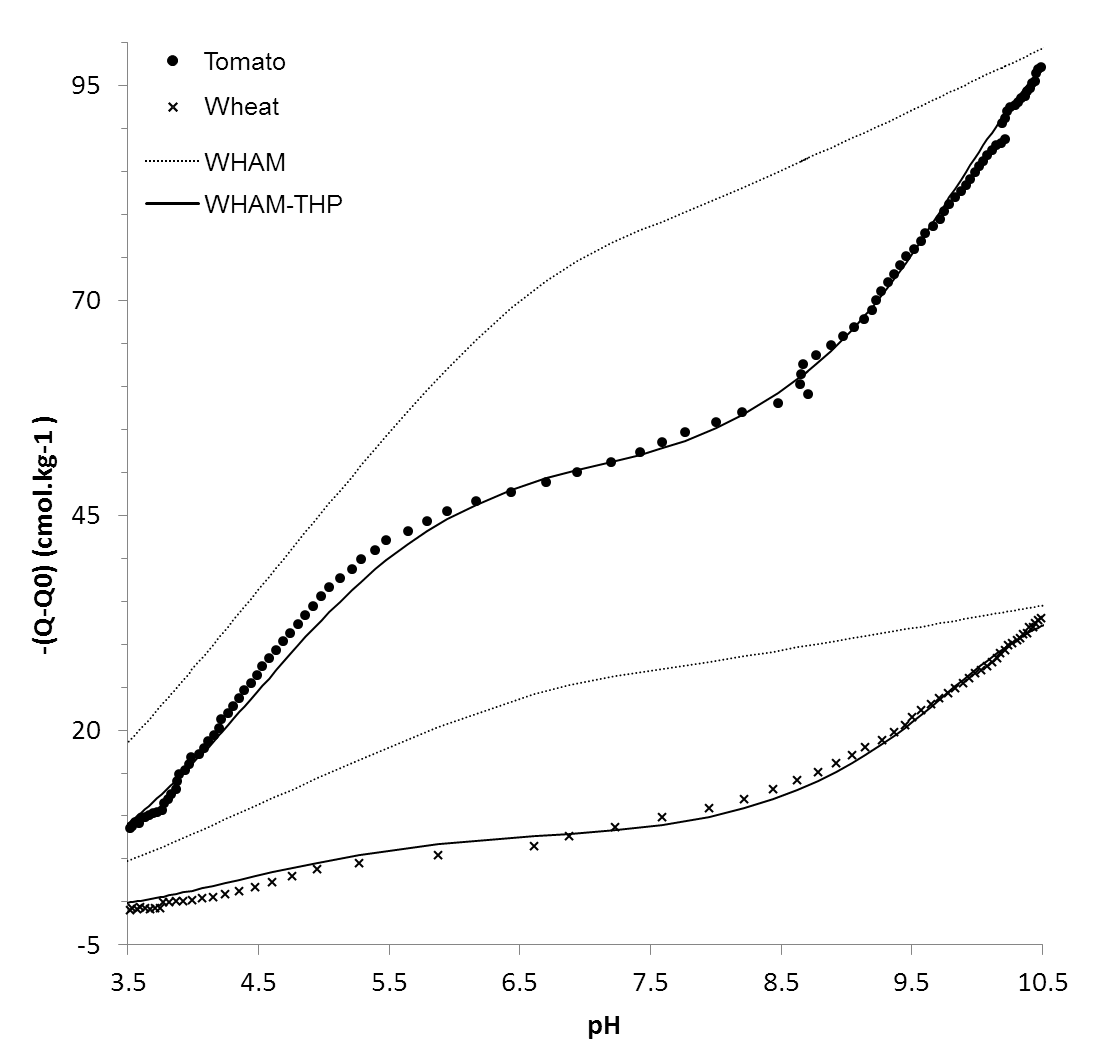 Figure S1 Potentiometric titration of wheat (crosses) and tomato (circles) roots expressed in charge (Q) corrected by the initial charge (Q0). Dotted and solid lines correspond to simulations performed with the Windermere Humic Aqueous Model parameterized by default (WHAM) and specifically parameterized with two humic acids for terrestrial higher plants (WHAM-THP), respectively.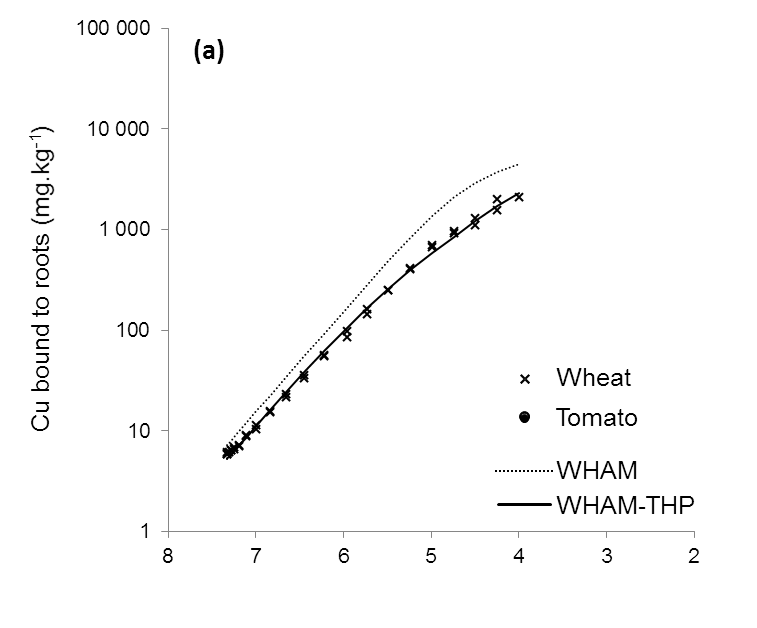 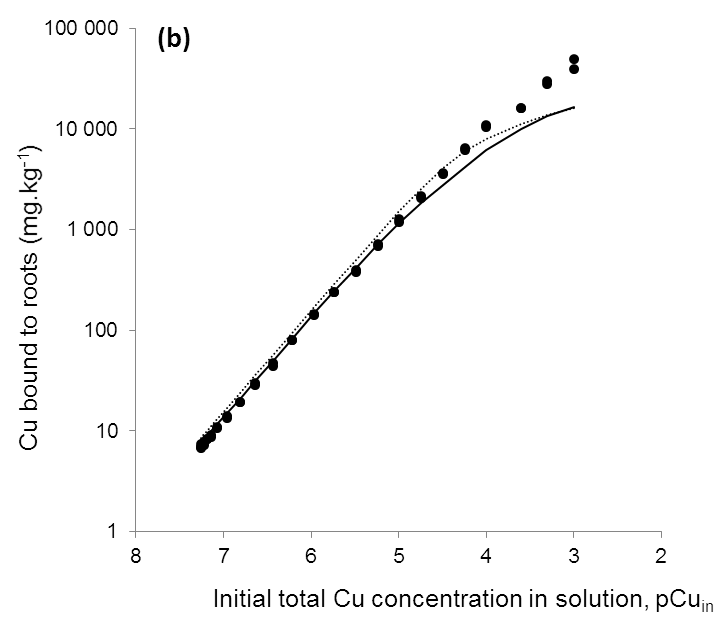 Figure S2 Copper binding on wheat (crosses, a) and tomato (circles, b) roots at pH 4.7 (± 0.2) and an ionic strength of 0.03 M. Dotted and solid lines correspond to simulations performed with the Windermere Humic Aqueous Model parameterized by default (WHAM) and specifically parameterized with two humic acids for terrestrial higher plants (WHAM-THP), respectively.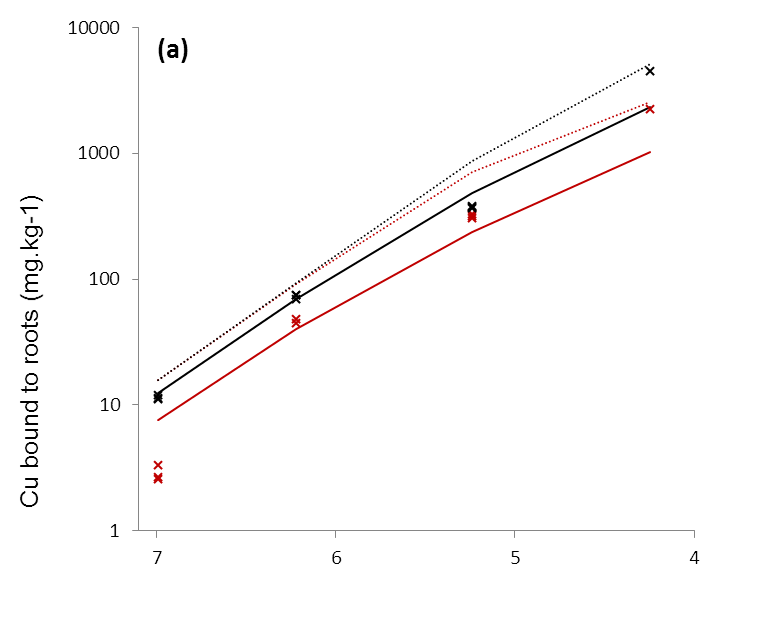 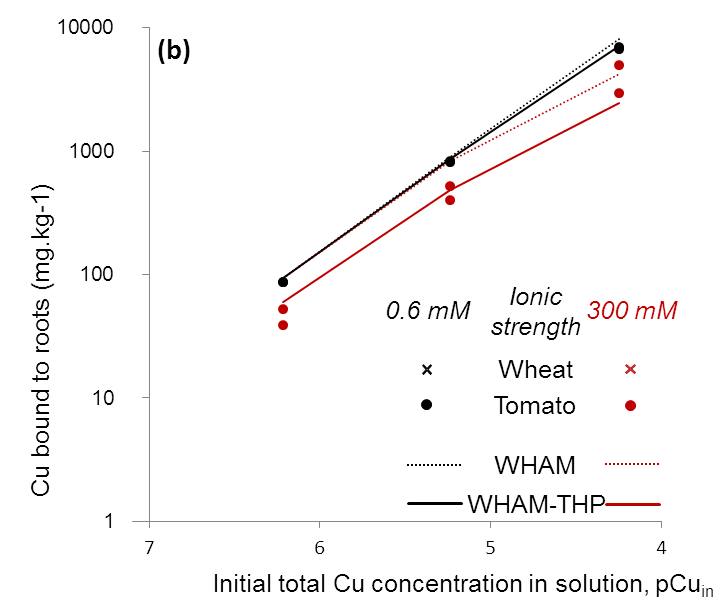 Figure S3 Copper binding on wheat (crosses, a) and tomato (circles, b) roots at an ionic strength of 0.6 mM (dark symbols and lines) or 300 mM (red symbols and lines) and at pH 4.7 (± 0.2). Dotted and solid lines correspond to simulations performed with the Windermere Humic Aqueous Model parameterized by default (WHAM) and specifically parameterized with two humic acids for terrestrial higher plants (WHAM-THP), respectively.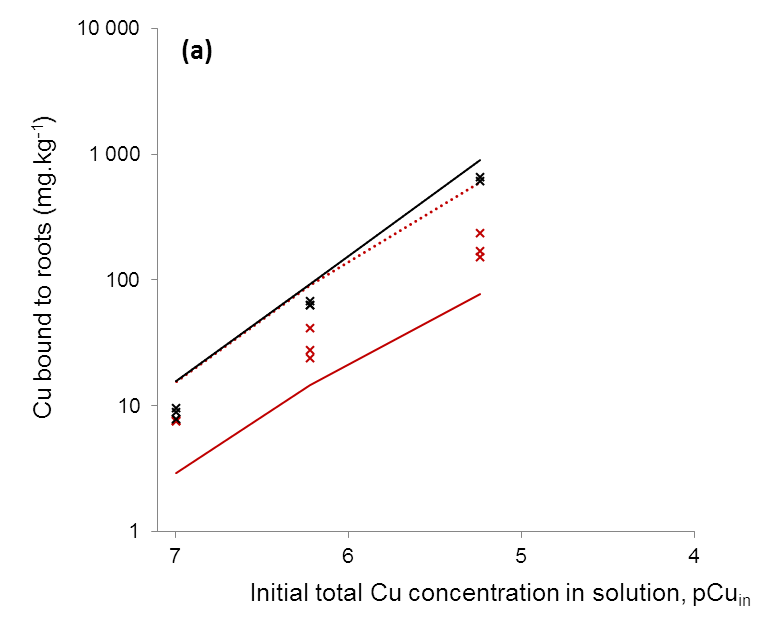 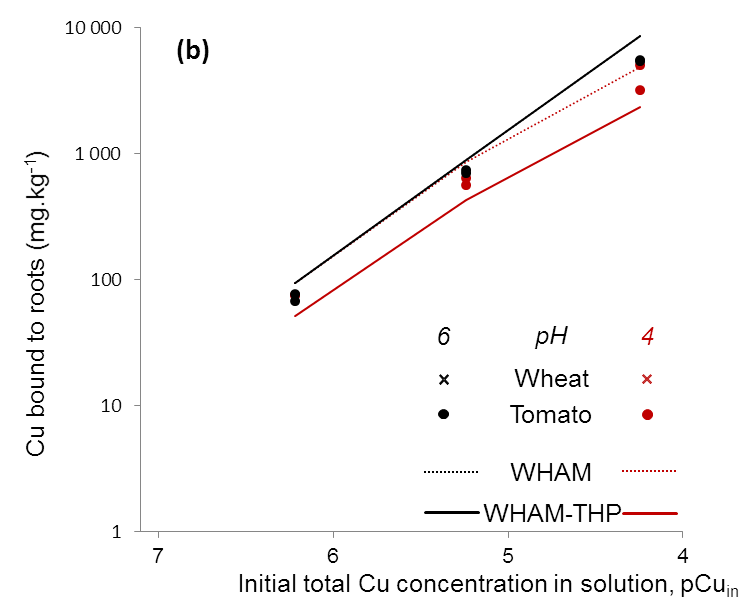 Figure S4 Copper binding on wheat (crosses, a) and tomato (circles, b) roots at pH 6.3 (± 0.1) (dark symbols and lines) and pH 4.1 (± 0.1) (red symbols and lines) with an ionic strength of 0.03 M. Dotted and solid lines correspond to simulations performed with the Windermere Humic Aqueous Model parameterized by default (WHAM) and specifically parameterized with two humic acids for terrestrial higher plants (WHAM-THP), respectively.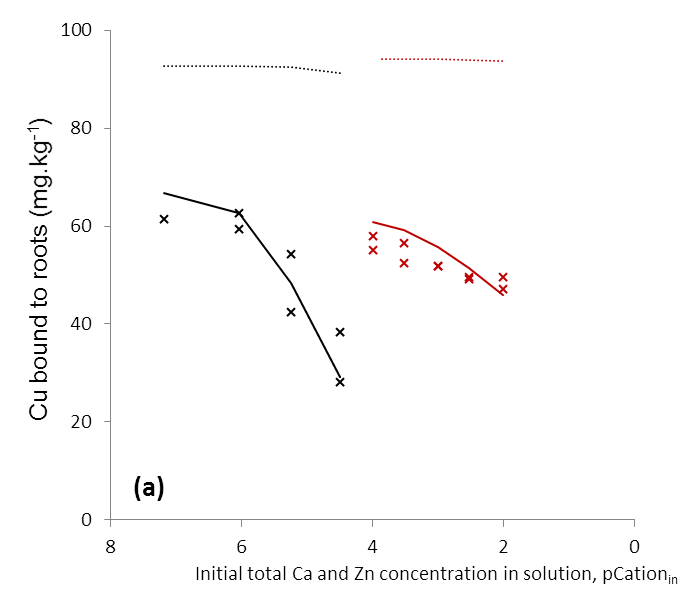 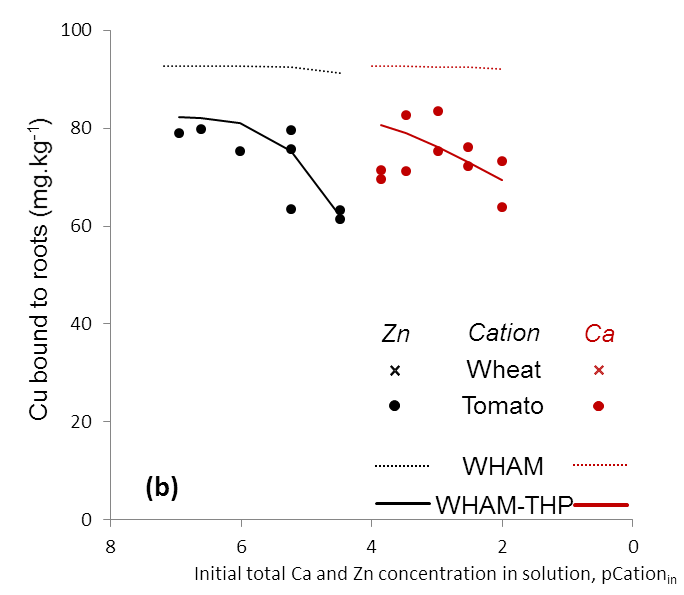 Figure S5 Copper binding on wheat (crosses, a) and tomato (circles, b) roots in the presence of Ca (red symbols and lines) and Zn (dark symbols and lines) at an ionic strength of 0.03 M and pH 4.9 (± 0.3). Dotted and solid lines correspond to simulations performed with the Windermere Humic Aqueous Model parameterized by default (WHAM) and specifically parameterized with two humic acids for terrestrial higher plants (WHAM-THP), respectively.ReferencesCurvers K, Seifi H, Mouille G, de Rycke R, Asselbergh B, Van Hecke A, Vanderschaeghe D, Höfte H, Callewaert N, Van Breusegen F, Höfte M (2010) Abscisic acid deficiency causes changes in cuticle permeability and pectin composition that influence tomato resistance to Botrytis cinerea. Plant Physiology 154:847-860.Ginn BR, Szymanowski JS, Fein JB (2008) Metal and proton binding onto the roots of Fescue rubra. Chemical Geology 253 (3-4):130-135. doi:10.1016/j.chemgeo.2008.05.001Guigues S, Bravin MN, Garnier C, Masion A, Doelsch E (2014) Isolated cell walls exhibit cation binding properties distinct from those of plant roots. Plant and Soil:1-13. doi:10.1007/s11104-014-2138-1Meychik NR, Yermakov IP (1999) A new approach to the investigation on the tonogenic groups of root cell walls. Plant Soil 217:257-264.Meychik NR, Yermakov IP (2001) Ion exchange properties of plant root cell walls. Plant Soil 234:181-193.Wu Y, Hendershot W (2009) Cation Exchange Capacity and Proton Binding Properties of Pea (Pisum sativum L.) Roots. Water, Air, Soil Pollution 200 (1):353-369. doi:10.1007/s11270-008-9918-2Exp. 1Cu binding affinitypCuin7.37.37.37.37.37.37.37.37.37.37.37.37.37.37.37.37.37.37.37.27.27.27.27.27.27.17.17.17.17.07.07.07.06.86.86.86.86.76.76.76.4Exp. 1Cu binding affinitypCueq8.08.08.08.18.18.18.18.18.18.08.08.08.08.08.07.97.97.97.97.87.87.87.77.77.77.87.87.77.77.67.67.57.57.47.47.37.37.17.17.16.9Exp. 1Cu binding affinitypH5.05.05.04.94.94.94.94.94.94.94.94.74.74.94.94.94.94.74.74.94.94.94.94.94.94.94.94.84.84.94.94.94.94.94.94.94.94.94.94.94.9Exp. 1Cu binding affinityISet at 30 mMSet at 30 mMSet at 30 mMSet at 30 mMSet at 30 mMSet at 30 mMSet at 30 mMSet at 30 mMSet at 30 mMSet at 30 mMSet at 30 mMSet at 30 mMSet at 30 mMSet at 30 mMSet at 30 mMSet at 30 mMSet at 30 mMSet at 30 mMSet at 30 mMSet at 30 mMSet at 30 mMSet at 30 mMSet at 30 mMSet at 30 mMSet at 30 mMSet at 30 mMSet at 30 mMSet at 30 mMSet at 30 mMSet at 30 mMSet at 30 mMSet at 30 mMSet at 30 mMSet at 30 mMSet at 30 mMSet at 30 mMSet at 30 mMSet at 30 mMSet at 30 mMSet at 30 mMSet at 30 mMExp. 1Cu binding affinitypCuin6.46.46.46.26.26.26.26.06.06.06.05.75.75.75.75.55.55.55.55.25.25.25.25.25.25.05.05.05.04.74.74.74.74.54.54.54.54.24.24.24.0Exp. 1Cu binding affinitypCueq6.96.96.96.66.66.66.66.36.36.36.36.06.06.16.15.85.85.85.85.55.55.55.55.55.55.25.25.25.24.94.94.94.94.64.64.64.64.34.34.44.1Exp. 1Cu binding affinitypH4.94.94.94.94.94.94.94.94.94.84.84.74.74.94.94.84.84.84.84.84.84.84.94.94.94.84.84.84.84.84.84.84.84.84.84.74.74.84.84.84.8Exp. 1Cu binding affinityISet at 30 mMSet at 30 mMSet at 30 mMSet at 30 mMSet at 30 mMSet at 30 mMSet at 30 mMSet at 30 mMSet at 30 mMSet at 30 mMSet at 30 mMSet at 30 mMSet at 30 mMSet at 30 mMSet at 30 mMSet at 30 mMSet at 30 mMSet at 30 mMSet at 30 mMSet at 30 mMSet at 30 mMSet at 30 mMSet at 30 mMSet at 30 mMSet at 30 mMSet at 30 mMSet at 30 mMSet at 30 mMSet at 30 mMSet at 30 mMSet at 30 mMSet at 30 mMSet at 30 mMSet at 30 mMSet at 30 mMSet at 30 mMSet at 30 mMSet at 30 mMSet at 30 mMSet at 30 mMSet at 30 mMExp. 2Effect of ionic strengthpCuin7.07.07.07.07.07.06.26.26.26.25.25.25.25.25.25.24.24.27.07.07.07.07.07.06.26.26.26.26.26.25.25.25.25.25.25.2Exp. 2Effect of ionic strengthpCueq7.17.17.17.17.17.16.56.56.56.55.45.45.45.45.45.44.44.47.57.57.57.67.67.56.96.96.86.86.96.95.55.55.55.55.55.5Exp. 2Effect of ionic strengthpH4.84.84.84.84.84.84.84.84.94.94.84.84.94.95.05.04.84.84.74.74.74.84.84.84.84.84.74.7∕∕4.84.84.74.74.84.8Exp. 2Effect of ionic strengthISet at 300 mMSet at 300 mMSet at 300 mMSet at 300 mMSet at 300 mMSet at 300 mMSet at 300 mMSet at 300 mMSet at 300 mMSet at 300 mMSet at 300 mMSet at 300 mMSet at 300 mMSet at 300 mMSet at 300 mMSet at 300 mMSet at 300 mMSet at 300 mMSet at 0.6 mMSet at 0.6 mMSet at 0.6 mMSet at 0.6 mMSet at 0.6 mMSet at 0.6 mMSet at 0.6 mMSet at 0.6 mMSet at 0.6 mMSet at 0.6 mMSet at 0.6 mMSet at 0.6 mMSet at 0.6 mMSet at 0.6 mMSet at 0.6 mMSet at 0.6 mMSet at 0.6 mMSet at 0.6 mMExp. 3Proton competitionpCuin7.07.07.07.07.07.06.26.26.26.26.26.25.25.25.25.25.25.27.07.07.07.07.07.06.26.26.26.26.26.25.25.25.25.2Exp. 3Proton competitionpCueq7.37.37.37.37.37.36.46.46.46.46.56.55.35.35.45.45.35.37.47.47.47.37.37.46.76.76.86.86.76.75.75.75.85.8Exp. 3Proton competitionpH4.04.04.04.04.04.04.04.04.04.04.04.04.04.04.04.04.04.06.36.36.36.46.46.36.46.46.36.36.36.36.36.36.36.3Exp. 3Proton competitionISet at 30 mMSet at 30 mMSet at 30 mMSet at 30 mMSet at 30 mMSet at 30 mMSet at 30 mMSet at 30 mMSet at 30 mMSet at 30 mMSet at 30 mMSet at 30 mMSet at 30 mMSet at 30 mMSet at 30 mMSet at 30 mMSet at 30 mMSet at 30 mMSet at 30 mMSet at 30 mMSet at 30 mMSet at 30 mMSet at 30 mMSet at 30 mMSet at 30 mMSet at 30 mMSet at 30 mMSet at 30 mMSet at 30 mMSet at 30 mMSet at 30 mMSet at 30 mMSet at 30 mMSet at 30 mMExp. 4 and 5Ca and Zn competitionpCuinCaCaCa6.26.26.26.26.26.26.26.26.26.26.26.26.26.26.26.26.26.26.26.26.26.2ZnZn6.26.26.26.26.26.26.26.26.26.26.26.26.2Exp. 4 and 5Ca and Zn competitionpCueqCaCaCa6.66.66.66.66.66.66.66.66.66.66.66.66.56.56.66.66.56.56.56.66.66.6ZnZn6.76.76.76.76.76.76.66.66.56.56.46.46.5Exp. 4 and 5Ca and Zn competitionpMinCaCaCa4.04.04.04.03.53.53.53.53.03.03.03.02.52.52.52.52.02.02.02.02.02.0ZnZn7.27.26.06.06.06.05.25.25.25.24.54.54.5Exp. 4 and 5Ca and Zn competitionpMeqCaCaCa4.74.74.74.74.24.24.24.23.73.73.73.73.13.13.13.12.22.22.22.32.32.3ZnZn7.27.26.06.06.06.06.06.06.06.04.64.64.6Exp. 4 and 5Ca and Zn competitionpHCaCaCa4.94.94.94.94.84.84.94.94.94.94.94.94.84.84.84.84.64.64.64.84.84.8ZnZn4.84.84.94.94.94.94.94.94.94.94.84.84.9Exp. 4 and 5Ca and Zn competitionICaCaCaSet at 30 mMSet at 30 mMSet at 30 mMSet at 30 mMSet at 30 mMSet at 30 mMSet at 30 mMSet at 30 mMSet at 30 mMSet at 30 mMSet at 30 mMSet at 30 mMSet at 30 mMSet at 30 mMSet at 30 mMSet at 30 mMSet at 30 mMSet at 30 mMSet at 30 mMSet at 30 mMSet at 30 mMSet at 30 mMZnZnSet at 30 mMSet at 30 mMSet at 30 mMSet at 30 mMSet at 30 mMSet at 30 mMSet at 30 mMSet at 30 mMSet at 30 mMSet at 30 mMSet at 30 mMSet at 30 mMSet at 30 mMExp. 1Cu binding affinitypCuin7.37.37.37.37.37.37.37.37.27.27.27.27.27.27.27.27.27.27.27.27.27.17.17.17.17.17.17.17.17.07.07.06.86.86.66.6Exp. 1Cu binding affinitypCueq8.08.08.18.18.18.18.08.08.08.08.08.08.08.07.97.98.08.07.97.97.97.87.87.87.87.87.87.87.87.67.67.77.57.67.37.4Exp. 1Cu binding affinitypH4.54.54.64.64.64.64.74.74.64.64.64.64.64.64.64.64.64.64.64.64.64.64.64.64.64.64.64.54.54.54.54.54.64.64.64.6Exp. 1Cu binding affinityISet at 30 mMSet at 30 mMSet at 30 mMSet at 30 mMSet at 30 mMSet at 30 mMSet at 30 mMSet at 30 mMSet at 30 mMSet at 30 mMSet at 30 mMSet at 30 mMSet at 30 mMSet at 30 mMSet at 30 mMSet at 30 mMSet at 30 mMSet at 30 mMSet at 30 mMSet at 30 mMSet at 30 mMSet at 30 mMSet at 30 mMSet at 30 mMSet at 30 mMSet at 30 mMSet at 30 mMSet at 30 mMSet at 30 mMSet at 30 mMSet at 30 mMSet at 30 mMSet at 30 mMSet at 30 mMSet at 30 mMSet at 30 mMExp. 1Cu binding affinitypCuin6.46.46.46.46.26.26.26.26.06.06.06.05.75.75.75.75.55.55.55.55.55.25.25.25.25.05.05.05.04.74.74.74.54.54.24.2Exp. 1Cu binding affinitypCueq7.27.27.17.17.17.17.17.16.76.76.86.86.56.56.56.56.16.16.26.26.25.95.95.95.95.75.75.65.65.35.35.45.15.04.84.8Exp. 1Cu binding affinitypH4.64.64.64.64.54.54.54.54.64.64.54.54.54.54.64.64.64.64.64.64.64.54.54.54.54.54.54.64.64.64.64.54.54.54.64.5Exp. 1Cu binding affinityISet at 30 mMSet at 30 mMSet at 30 mMSet at 30 mMSet at 30 mMSet at 30 mMSet at 30 mMSet at 30 mMSet at 30 mMSet at 30 mMSet at 30 mMSet at 30 mMSet at 30 mMSet at 30 mMSet at 30 mMSet at 30 mMSet at 30 mMSet at 30 mMSet at 30 mMSet at 30 mMSet at 30 mMSet at 30 mMSet at 30 mMSet at 30 mMSet at 30 mMSet at 30 mMSet at 30 mMSet at 30 mMSet at 30 mMSet at 30 mMSet at 30 mMSet at 30 mMSet at 30 mMSet at 30 mMSet at 30 mMSet at 30 mMExp. 1Cu binding affinitypCuin4.04.04.04.03.63.63.63.63.33.33.33.33.03.03.03.0Exp. 1Cu binding affinitypCueq4.54.54.54.53.83.83.83.83.53.53.53.53.13.13.23.2Exp. 1Cu binding affinitypH4.44.44.44.44.74.74.64.64.24.24.44.44.34.34.14.1Exp. 1Cu binding affinityISet at 30 mMSet at 30 mMSet at 30 mMSet at 30 mMSet at 30 mMSet at 30 mMSet at 30 mMSet at 30 mMSet at 30 mMSet at 30 mMSet at 30 mMSet at 30 mMSet at 30 mMSet at 30 mMSet at 30 mMSet at 30 mMExp. 2 Effect of ionic strengthpCuin6.26.26.25.25.25.25.24.24.24.24.26.26.26.26.25.25.25.25.24.24.24.2Exp. 2 Effect of ionic strengthpCueq6.66.46.45.65.65.55.54.44.44.64.67.47.47.37.36.36.36.36.34.94.94.9Exp. 2 Effect of ionic strengthpH5.05.05.04.94.94.94.94.84.84.84.84.54.54.64.64.64.64.34.34.24.24.2Exp. 2 Effect of ionic strengthISet at 300 mMSet at 300 mMSet at 300 mMSet at 300 mMSet at 300 mMSet at 300 mMSet at 300 mMSet at 300 mMSet at 300 mMSet at 300 mMSet at 300 mMSet at 0.6 mMSet at 0.6 mMSet at 0.6 mMSet at 0.6 mMSet at 0.6 mMSet at 0.6 mMSet at 0.6 mMSet at 0.6 mMSet at 0.6 mMSet at 0.6 mMSet at 0.6 mMExp. 3 Proton competitionpCuin6.26.26.25.25.25.25.24.24.24.24.26.26.26.26.25.25.25.25.24.24.24.2Exp. 3 Proton competitionpCueq6.96.96.95.75.75.85.84.64.64.44.46.86.86.96.96.06.05.95.94.74.74.7Exp. 3 Proton competitionpH4.24.24.24.24.24.24.24.14.14.14.16.36.36.26.26.26.26.36.36.16.26.2Exp. 3 Proton competitionISet at 30 mMSet at 30 mMSet at 30 mMSet at 30 mMSet at 30 mMSet at 30 mMSet at 30 mMSet at 30 mMSet at 30 mMSet at 30 mMSet at 30 mMSet at 30 mMSet at 30 mMSet at 30 mMSet at 30 mMSet at 30 mMSet at 30 mMSet at 30 mMSet at 30 mMSet at 30 mMSet at 30 mMSet at 30 mMExp. 4 and 5Ca and Zn competitionpCuinCaCa6.26.26.26.26.26.26.26.26.26.26.26.26.26.26.26.26.26.26.26.26.2ZnZn6.26.26.26.26.26.26.26.26.26.26.2Exp. 4 and 5Ca and Zn competitionpCueqCaCa6.86.86.86.86.86.87.17.17.27.26.96.96.96.96.86.86.76.76.76.96.9ZnZn7.07.07.07.06.96.97.06.96.76.76.7Exp. 4 and 5Ca and Zn competitionpMinCaCa3.93.93.93.93.53.53.53.53.03.03.03.02.52.52.52.52.02.02.02.02.0ZnZn6.96.96.66.66.06.05.25.25.24.54.5Exp. 4 and 5Ca and Zn competitionpMeqCaCa3.93.94.04.04.14.14.04.03.43.43.43.42.82.82.82.82.22.22.22.22.2ZnZn7.17.16.96.96.46.45.65.65.64.95.0Exp. 4 and 5Ca and Zn competitionpHCaCa5.25.24.94.94.74.74.64.65.55.55.65.65.55.55.85.85.65.65.65.75.7ZnZn4.74.74.74.74.64.64.64.64.64.54.7Exp. 4 and 5Ca and Zn competitionICaCaSet at 30 mMSet at 30 mMSet at 30 mMSet at 30 mMSet at 30 mMSet at 30 mMSet at 30 mMSet at 30 mMSet at 30 mMSet at 30 mMSet at 30 mMSet at 30 mMSet at 30 mMSet at 30 mMSet at 30 mMSet at 30 mMSet at 30 mMSet at 30 mMSet at 30 mMSet at 30 mMSet at 30 mMZnZnSet at 30 mMSet at 30 mMSet at 30 mMSet at 30 mMSet at 30 mMSet at 30 mMSet at 30 mMSet at 30 mMSet at 30 mMSet at 30 mMSet at 30 mMGroupSpecies1Plant age (days)L/HratioReferenceDicotsPisum sativum L.101.7Wu and Hendershot 2009DicotsPisum sativum L.350.5Meychik and Yermakov 1999 and 2001DicotsSolanum lycopersicum L.210.9Guigues et al. 2014DicotsSolanum lycopersicum L.211.1Unpublished data2DicotsWhite Lupin L.103.8Meychik and Yermakov 1999 and 2001MonocotsFestuca rubra L.301.4Ginn et al. 2008MonocotsLolium perenne L.212.9Unpublished dataMonocotsTriticum aestivum L.100.4Meychik and Yermakov 1999 and 2001MonocotsTriticum aestivum L.210.5Guigues et al. 2014MonocotsTriticum aestivum L.380.4Meychik and Yermakov 1999 and 2001n bWHAMWHAM-THPPotentiometric titrations (cmolc.kg-1)Wheat  65  9.01.0Potentiometric titrations (cmolc.kg-1)Tomato11114.41.8Cu sorption exp. 1: Cu binding affinityWheat  400.230.04Cu sorption exp. 1: Cu binding affinityTomato c  480.140.14Cu sorption exp. 2: Effect of ionic strengthWheat  190.380.21Cu sorption exp. 2: Effect of ionic strengthTomato  120.180.11Cu sorption exp. 3: Proton competitionWheat  170.350.31Cu sorption exp. 3: Proton competitionTomato  120.140.17Cu sorption exp. 4 and 5: Ca and Zn competitionWheat  170.280.04Cu sorption exp. 4 and 5: Ca and Zn competitionTomato  180.120.03